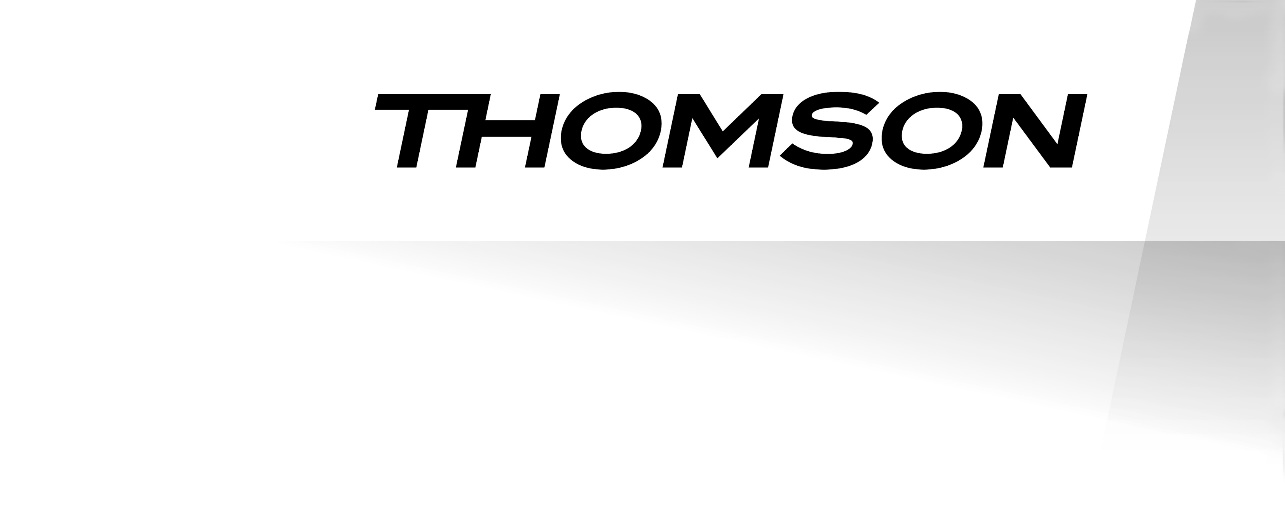 BLENDER COMPACT THBL96BCMODE D’EMPLOI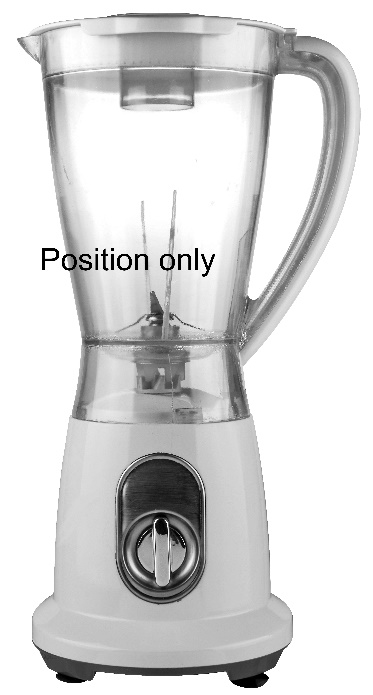 Lire attentivement la notice avant toute utilisation.Ce produit est conforme aux exigences imposées par les directives 2014/35/UE (abrogeant la directive 73/23/CEE modifiée par la directive 93/68/CEE) et 2014/30/UE (abrogeant la directive 89/336/CEE)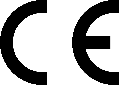 A LIRE AVANT UTILISATIONLorsque vous utilisez un appareil électrique, respectez les précautions de sécurité élémentaires suivantes :Lisez toutes les instructions et consignes.Avant d’utiliser l’appareil, vérifiez que la tension du courant fourni par la prise électrique sur laquelle vous voulez brancher l’appareil correspond à celle indiquée sur la plaque signalétique de l'appareil.L’utilisation d’accessoires non recommandés ou non vendus par le fabricant, y compris un couvercle ou un bol, peut provoquer un incendie, un choc électrique ou des blessures corporelles.L'appareil ne doit pas être utilisé pour mixer des substances dures ou sèches, car cela peut détériorer ses lames.Positionnez impérativement l’interrupteur marche/arrêt sur « 0 » après chaque utilisation. Assurez-vous que le moteur est complètement arrêté et débranchez la fiche de l’appareil de la prise électrique avant de désassemblerl’appareil.N'immergez jamais le bloc moteur dans de l'eau ni dans aucun autre liquide.N’utilisez pas cet appareil en extérieur.Conservez cette notice d’utilisation.Ne démonter jamais votre appareil vous-même.Cet appareil a été conçu pour un usage domestique uniquement. Toute utilisation professionnelle, non appropriée ou non conforme au mode d’emploi n’engage ni la responsabilité, ni la garantie du constructeur et du distributeur.Il faut débrancher l’appareil en cas de non utilisation du produit ou avant de le nettoyer.Ne pas utiliser l’appareil à l’extérieur de la maison.La température des surfaces accessibles peut être élevée lorsque l’appareil fonctionne.Cet appareil est uniquement destiné à une utilisation domestique.Cet appareil peut être utilisé par des personnes dont les capacités physiques, sensorielles ou mentales sont réduites ou dont l'expérience ou les connaissances ne sont pas suffisantes, à condition qu'ils bénéficient d'une surveillance ou qu'ils aient reçu des instructions quant à l'utilisation de l'appareil en toute sécurité et dans la mesure où ils en comprennent bien les dangers potentiels.Les enfants ne doivent pas utiliser l'appareil comme un jouet.Cet appareil ne doit pas être utilisé par les enfants. Conserver l'appareil et son câble hors de portée des enfants.Cet appareil est destiné à être utilisé dans des applications domestiques.Cet appareil n’est pas prévu pour être mis en fonctionnement au moyen d’une minuterie extérieure ou par un système de commande à distance.Le produit doit être installé en respectant les règles nationales d’installation.La prise de l’installation doit toujours être munie d’un raccordement à la terre. Si l’approvisionnement en courant n’est pas connecté à la terre ; vous ne devez pas connecter l’appareil.Des précautions doivent être prises lors de la manipulation des couteaux, notamment lors du retrait du couteau hors du bol, lorsque l’on vide celui-ci et lors du nettoyage.Mettre l’appareil à l’arrêt et le déconnecter de l’alimentation en courant avant de changer des accessoires ou d’approcher des parties qui sont mobiles lors du fonctionnement.Elimination et respect de l’environnement.Si vous souhaitez vous débarrasser de votre appareil électrique car il a besoin d’être remplacé ou n’est plus utilisé, pensez à protéger l’environnement. Demandez conseil aux collectivités locales, car il existe de nombreuses déchetteries respectueuses de l’environnement.Prenez des précautions lorsque vous manipulez les lames de coupe, lorsque vous videz le bol et pendant le nettoyage.Débranchez toujours le mixeur avant le montage, le démontage ou le nettoyage et si vous devez le laisser sans surveillance.Débranchez l'appareil après usage et avant toute manipulation de nettoyage ou d'entretien.• ATTENTION: assurez-vous que le
   mixeur est éteint avant de le retirer   
   du support.• Si le cordon d'alimentation est endommagé, il doit être remplacé par le fabricant, son agent de service ou des personnes de qualification similaire pour éviter tout risque.• Ne pas utiliser plus de 1 minute en continu. Laisser le moteur reposer pendant 1 minute avant une autre utilisation.• Ne mélangez jamais de liquide chaud bouillant. Laissez la température chuter avant de la mettre dans le bol pour le mélangeConvient pour aliments.IMPORTANTIL EST ABSOLUMENT INTERDIT DE REMPLACER VOUS MEME LE CABLE D’ALIMENTATION. SI CELUI-CI EST ENDOMMAGE, IL DOIT ETRE REMPLACE PAR LE SERVICE APRES-VENTE DE VOTRE MAGASIN REVENDEUR, LE FABRICANT, SON SERVICE APRES-VENTE OU UNE PERSONNE DE QUALIFICATION SIMILAIRE AFIN D’EVITER UN DANGER.SI VOTRE APPAREIL TOMBE, FAITES-LE EXAMINER PAR UN PROFESSIONNEL AVANT DE LE REMETTRE SOUS TENSION. DES DOMMAGES INTERNE PEUVENT REPRESENTER UN RISQUE D’ACCIDENT.POUR TOUT PROBLEME OU TOUTE REPARATION, MERCI DE BIEN VOULOIR CONTACTER LE SERVICE APRES-VENTE DE VOTRE MAGASIN REVENDEUR, LE FABRICANT, SON SERVICE APRES-VENTE OU UNE PERSONNE DE QUALIFICATION SIMILAIRE AFIN D’EVITER UN DANGER.MIEUX CONNAÎTRE VOTRE APPAREIL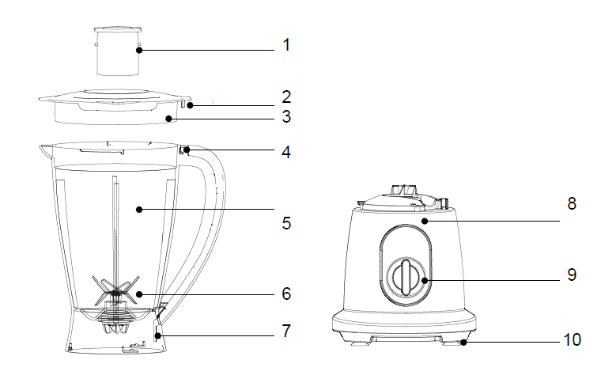 1. Verre doseur amovible2. Verrou de sécurité du couvercle insérée3. Couvercle4. Verrouillage de sécurité de la verseuse5. Verseuse6. Lames inox7. Verrouillage de la verseuse sur la base8. Moteur9. Bouton de control de la vitesse10. Pieds ventousesAVANT LA PREMIERE UTILISATIONNettoyez toutes les pièces avant d’utiliser l’appareil pour la première fois (voir chapitre « Entretien et nettoyage »).Déroulez le cordon d’alimentation du bloc moteur jusqu’à la longueur souhaitée et branchez-le à une prise secteur. UTILISATION DE L’APPAREIL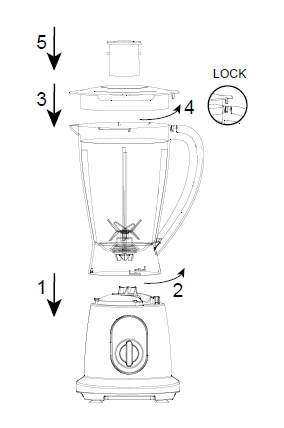 Étape 1:Placez la verseuse sur le bloc moteurÉtape 2:Tournez le pot dans le sens inverse des aiguilles d'une montre pour visser le bloc moteurLavez les fruits / légumes et coupez-les en petits morceaux - environ 2x2cm.Placez les fruits / légumes dans la verseuse et ajoutez le niveau d’eau souhaité.ou un mélange liquide dans la verseuse. Faites attention que la nourriture ne dépasse pas la ligne MAX.Étape 3:Insérez le couvercle de la verseuse.Étape 4:Tournez le couvercle dans le sens inverse des aiguilles d'une montre pour visser le pot.Faites attention à ce que le verrou de sécurité est bien inséré dans la goupille du couvercle, dans le trou de verrouillage de sécurité du bocal. Sinon, le bloc moteur ne fonctionnera pas.Étape 5:Insérez le verre doseur amovible dans le couvercleBranchez l'appareil et tournez le bouton de vitesse sur 1,2, positionnez la verseuse sur la base et ajoutez vos fruits / légumes ou préparation culinaire.Faites fonctionner le blender, ne pas dépasser 2min en consécutif, puis attendez 1 min avant de lancer le 2ème cycle.  N'utilisez pas la machine plus de deux fois. Laisser la machine refroidir 30 min. avant la 3ème opération.Ne jamais ouvrir le couvercle lorsque la lame est encore en rotation. Pour plus de prudence, vous pouvez débrancher l’appareil avant de retirer le couvercle.Pour ajouter des ingrédients liquides pendant le cycle, retirez le verre doseur du couvercle et versez le liquide à travers l'ouverture du couvercle.Si le résultat n'est pas satisfaisant, éteignez l'appareil et mélangez les ingrédients avec une spatule.BLENDER EN FORMAT COMPACTÉtape 1:Placez la verseuse à l'envers. Et insérer dans l'unité moteur.Étape 2:Placez le couvercle sur la verseuse.Étape 3:Insérez le verre doseur dans le couvercleEt puis vous obtiendrez le blender en format compact.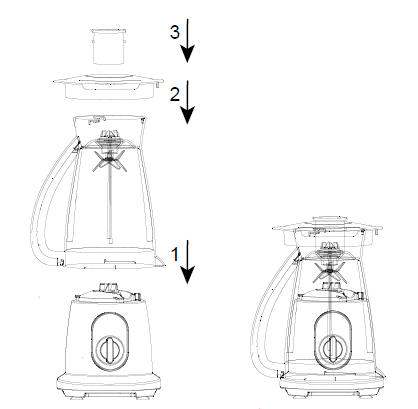 ATTENTION : Ne pas faire fonctionner l’appareil sans interruption pendant plus de 2 minute.SYSTEME DE VERROUILLAGE DE SECURITECet appareil est doté d’un système de verrouillage de sécurité. Grâce à ce système, l’appareil se met en marche uniquement lorsque le bol mélangeur est correctement positionné et verrouillé sur le bloc moteur.Pour monter le Blender correctement, procédez comme suit :Placez le bloc moteur sur la table, avec sa face avant vers vous.Placez la verseuse sur le bloc moteur en orientant la poignée vers la droite. La verseuse est positionnée correctement lorsque la flèche sur la verseuse se situe juste au-dessus de l’icône de déverrouillage sur  le bloc moteur.Tournez la verseuse vers la droite jusqu’à ce que vous entendiez un léger clic. Les flèches sur le bloc moteur et sur la verseuse devraient maintenant être alignées. La verseuse est alors correctement verrouillée en place.Placez le couvercle sur la verseuse en orientant la poignée du couvercle vers vous.Tournez le couvercle vers la droite, de sorte que sa poignée soit positionnée juste au-dessus de la poignée la verseuse. L’appareil est maintenant prêt à fonctionner.ATTENTION !La durée de fonctionnement peut varier en fonction de la quantité des ingrédients.Avant de mélanger les ingrédients solides, coupez-les en petits morceaux (de 2 à 3 cm).Commencez toujours par mélanger les ingrédients solides avec une petite quantité de liquide. Ajoutez du liquide au fur et à mesure à travers l’orifice sur le couvercle.Tenez l’appareil en posant votre main sur le couvercle durant le fonctionnement.CONSEILS PRATIQUESCoupez les aliments en petits cubes (d’environ 2 à 3 cm) pour un mélange plus homogène.Ne remplissez jamais la verseuse au-delà du niveau maximum indiqué.Lors du mélange des ingrédients secs, arrêtez l’appareil de temps  en temps pour racler les ingrédients restés sur les bords du bol avec une spatule.Pour mieux mixer les fruits et les légumes, cuits ou crus, coupez-les en petits morceaux.Pour mélanger différents ingrédients ensemble, commencez par mélanger les liquides  puis ajoutez les ingrédients secs  ensuite.Remarque : N’utilisez jamais de liquide très chaud et ne faites jamais fonctionner l’appareil à vide. Le bol peut être utilisé pour broyer de la glace.ENTRETIEN ET NETTOYAGENettoyage rapideRemplissez à moitié le bol mélangeur avec de l’eau chaude et une petite quantité de détergent.Appuyez sur le bouton « Pulse » et maintenez-le enfoncé pendant 1 à 2 secondes puis relâchez. Répétez 3 à 4 fois.Retirez la verseuse et rincez-le sous l’eau courante.Nettoyage completDévissez l’ensemble lames du bol mélangeur en tournant son support dans le sens inverse des aiguilles d’une montre.Retirez l’anneau de fixation de l’ensemble lames.Lavez le couvercle de la verseuse, l’ensemble lames et la verseuse à l’eau chaude savonneuse.Attention: Assurez-vous que la verseuse soit vide avant de dévisser l’anneau de fixation. Soyez prudent lorsque vous manipulez l’ensemble lames.Remarque : Ne nettoyez aucune pièce de l’appareil au lave- vaisselle.Nettoyage du bloc moteurUtilisez une éponge douce humidifiée d’eau savonneuse pour essuyer le bloc moteur.Remarque : Ne plongez jamais le bloc moteur dans l’eau.Rangement de l’appareilRembobinez le cordon au bas du bloc moteur à l’emplacement prévu à cet effet.Conservez l’appareil dans un endroit tempéré et sec.CARACTERISTIQUES TECHNIQUESTension :	220-240V~Fréquence :	50-60HzPuissance :	600WCe logo apposé sur le produit signifie qu’il s’agit d’un appareil dont le traitement en tant que déchet rentre dans le cadre de la directive 2012/19/UE, relative aux déchets d’équipements électriques et électroniques (DEEE).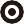 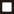 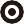 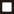 La présence de substances dangereuses dans les équipements électriques et électroniques peut avoir deseffets potentiels sur l’environnement et la santé humaine dans le cycle de retraitement de ce produit.Ainsi, lors de la fin de vie de cet appareil, celui-ci ne doit pas être débarrassé avec les déchets municipaux non triés.En tant que consommateur final, votre rôle est primordial dans le cycle de réutilisation, de recyclage et les autres formes de valorisation de cet équipement électrique et électronique. Des systèmes de reprise et de collecte sont mis à votre disposition par les collectivités locales (déchetteries) et les distributeurs.Vous avez l’obligation d’utiliser les systèmes de collecte sélective mise à votre disposition.La garantie ne couvre pas les pièces d’usure du produit, ni les problèmes ou les dommages résultant de:(1) détériorations superficielles dues à l'usure normale du produit ;(2) défauts ou détériorations dus au contact du produit avec des liquides et dus à la corrosion provoquée par la rouille ;(3) tout incident, abus, utilisation impropre, modification, démontage ou réparation non autorisés;(4) toute opération impropre d'entretien, utilisation non conforme aux instructions concernant le produit ou le branchement à une tension incorrecte ;(5) toute utilisation d'accessoires non fournis ou non approuvés par le constructeur.La garantie sera annulée en cas d'élimination de la plaque signalétique et/ou du numéro de série du produit. 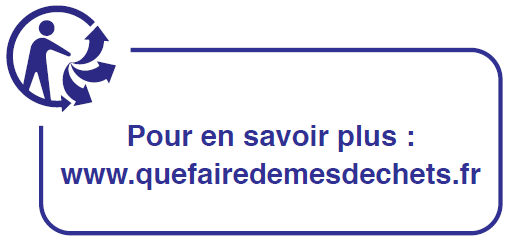 THOMSON est une marque de Technicolor SA utilisée sous licence par SCHNEIDER CONSUMER GROUPCe produit est importé par :SCHNEIDER CONSUMER GROUP12 rue Jules Ferry - 93110 Rosny Sous-Bois, FRANCECOMPACTBLENDERTHBL96BCUSER MANUALRead the instructions carefully before use.This product complies with the requirements of the 2014/35/EU Directive (repealing the 73/23/EEC Directive, amended by the 93/68/EEC Directive) and the 2014/30/EU Directive (repealing the 89/336/EEC Directive).IMPORTANT SAFETY INSTRUCTIONSWhen using electrical appliance, observe the following basic safety precautions:Read all warnings and instructions.Before using the blender, check that the voltage of the electrical outlet to which you want to connect the unit corresponds to the voltage requirement indicated on the blender’s rating plate.The use of attachments which are not recommended or sold by the manufacturer, including lid or jar, may cause fire, electric shock or injury.The appliance must not be used to blend very hard or dry ingredients, as this could damage the blades.You must set the On/Off switch to “0” after each use. Make sure that the motor has completely stopped and unplug the blender from the electrical outlet before disassembling the unit.Never immerse the motor unit in water or any other liquid.Do not use this appliance outdoors.Retain this manual.Do not disassemble the appliance yourself.This appliance is designed for domestic use only.Any usage for commercial purpose, improper use or failure to comply with the operating instructions shall void the warranty. Unplug the appliance when not in use and before cleaning.The temperature of accessible surfaces may be high when the appliance is operating.This appliance is intended for domestic and indoor use only.Appliances can be used by persons with reduced physical, sensory or mental capabilities or lack of experience and knowledge if they have been given supervision or instruction concerning use of the appliance in a safe way and if they understand the hazards involved. Children shall not play with the appliance.This appliance shall not be used by children. Keep the appliance and its cord out of reach of children.This appliance is intended to be used in household.This appliance is not designed to be operated by means of an external timer or remote control system.The product must be installed in accordance with the national wiring rules.The electrical outlet must be equipped with a grounding terminal. If the power supply is not grounded, you must not connect the appliance.Precautions must be taken when handling blades. Be particularly careful when you take the blade out of the jar or empty the jar, and during cleaning. Switch the blender off and disconnect the power supply before changing accessories orapproaching moving parts.If the supply cord is damaged, it must be replaced by the manufacturer, its service agent or similarly qualified persons in order to avoid a hazard.Disposal and environmental protection If you want to dispose of your electricalappliance as it needs to be replaced or is no longer used, think about protecting the environment. Consult local authorities for environmental friendly ways for waste disposal.Care shall be taken when handling the sharp cutting blades, emptying the bowl and during cleaning.Always disconnect the blender from the supply if it is left unattended and before assembling, disassembling or cleaning;Unplug from outlet when not in use or before cleaning/maintenance.CAUTION : Ensure that the blender is switched off before removing it from the stand.	If the supply cord is damaged, it must be replaced by the manufacturer, its service agent or similarly qualified persons in order to avoid a hazard.	Do not operate continusously more than 1 minutes. Allow the motor to rest for 1 minute before another usage.	Never Blend boiling hot liquid. Allow temperature to drop before putting into the jug for blendingFor food contact Use.IMPORTANTIT IS STRICTLY FORBIDDEN TO REPLACE THE POWER CORD YOURSELF. IF IT IS DAMAGED, IT MUST BE REPLACED BY YOUR RETAILER’S AFTER-SALES SERVICE, THE MANUFACTURER, ITS SERVICE AGENT OR A SIMILARLY QUALIFIED PERSON TO AVOID A HAZARD.IF YOUR APPLIANCE FALLS, BRING IT TO A PROFESSIONAL FOR INSPECTION BEFORE SWITCHING IT ON AGAIN. INTERNAL DAMAGE MAY REPRESENT A SAFETY HAZARD.FOR ANY PROBLEMS OR REPAIR, PLEASE CONTACT YOUR RETAILER’S AFTER-SALES SERVICE, THE MANUFACTURER, ITS SERVICE AGENT OR A SIMILARLY QUALIFIED PERSON TO AVOID A HAZARD.GETTING TO KNOW YOUR APPLIANCEMeasured cup Safety lock Inserted pin of lidLidSafety lock hole of jarJarBlade setSafety lock outlet of jarMotor unitSpeed knob Suck feetBEFORE FIRST USEClean all parts before using the blender for the first time (see “Care and Cleaning”).Unwind the power cord from the motor unit to the appropriate length and connect it to a power outlet.INSTRUCTION FOR USEStep 1: Fit the jar onto the motor unitStep 2: Turn the jar anticlockwise to screw in the motor unitWash fruit / vegetables and cut into small pieces – about 2x2cm.Place the fruit / vegetables into jar and add desired level of water or liquid mixture into the Jar. Pay attention that food cannot more than the highest line. Step 3: Fit the lid into the jarStep 4: Turn the lid anticlockwise to screw in the jar.Pay attention that Safety lock Inserted pin of lid need to insertInto Safety lock hole of jar well. If not, the motor unit will not workStep 5: Fit the measured cup into the lidPlug the appliance in and turn the speed button to 1,2, position base on your food request.Run the blender within 2 min. and then rest at least 1 min for 2nd operation. Do not use the machine for more than two operations. Allow machine to cool 30 min. before the 3rd time operation.Never open the lid when the blade is still rotating. For extra caution, you can unplug the appliance before removing the lid.To add liquid ingredients during processing, remove the measuring cup of the lid and pour liquid through the opening in the lid. If the result is not satisfactory, switch the appliance off and stir the ingredients with a spatula.  COMPACTED STATUSStep 1: Place upside down the jar. And insert into motor unit.Step 2: Place the lid onto the jarStep 3: Insert the measure cup into the lidAnd then you will get the compacted status  CAUTION: Do not operate the unit continuously for more than 2 minutes.SAFETY INTERLOCK SYSTEMThis blender has a safety interlock system. With this system, the unit will operate only when the blender jar is properly positioned and locked on the motor unit.To assemble the blender correctly, follow these steps:Place the motor unit on the table, with the front towards you.Place the blender jar on the motor unit with the handle pointing to the right. The jar is positioned correctly when the arrow on it is just above the unlock icon on the motor unit.Turn the blender jar to the right until you hear a slight click. The arrows on the motor unit and the jar should be aligned at this moment. The blender jar is now properly locked into place.Place the lid on the blender jar with the lid handle pointing towards you.Turn the lid to the right, so that its handle is positioned just above the handle of the blender jar. The blender is now ready for use.ATTENTIONThe operation time may vary depending on the quantity of ingredients.Before mixing dry ingredients, cut them into small pieces (2 to 3 cm).Always start by mixing dry ingredients with a small amount of liquid. Add liquid progressively through the lid opening.Hold the unit by putting your hand on the lid during operation.PRACTICAL TIPSThis appliance allows you to fix a separated hollandaise sauce or save a broken mayonnaise.Cut food into small cubes (about 2 to 3 cm) for a more homogeneous mixture.Never fill the blender jar beyond the maximum level indicated.When mixing dry ingredients, stop the appliance occasionally to scrape the ingredients remained on the sides of the blender jar with a spatula.To better mix fruits and vegetables, whether they are raw or cooked, cut them into small pieces.To mix different ingredients together, start by mixing the liquid and then add the dry ingredients.Remember to remove seeds from fruits and take away the bones from meat in order to avoid damaging the blades.Note: Never use very hot liquids and never operate the appliance with an empty jar. It may be used, however, to crush ice.CARE AND CLEANINGQuick CleaningHalf fill the blender jar with warm water and a small amount of detergent.Press and hold the “PULSE” button for 1-2 seconds, then release. Repeat 3-4 times.Take out the blender jar and rinse it under running water.Thorough CleaningUnscrew the blade unit from the blender jar by rotating the holder anticlockwise.Remove the fastening ring from the blade unit.Wash the blender jar lid, measuring cup, blade unit and blender jar in hot soapy water.Caution: Make sure the jar is empty before removing the fastening ring. Be particularly careful when handling the blade unit.Note: Do not clean any part of the appliance in the dishwasher.Cleaning the Motor UnitUse a soft sponge moistened with soapy water to wipe the motor unit.Note: Never immerse the motor unit in water.Storing the applianceCoil the power cord around the cord storage at the bottom of the motor unit.Keep the appliance in a cool and dry place.TECHNICAL SPECIFICATIONSVoltage: 220-240V~ Frequency: 50-60Hz Power: 600WThis logo affixed to the product indicates that is an appliance of which the waste processing falls within the framework of the 2012/19/EC, on Waste Electrical and Electronic Equipment (WEEE). The presence of hazardous substances in electrical and electronic equipment may have potential effects on the environment and human health in the reprocessing cycle of the product.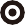 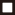 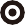 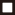 Thus, at the end of the life of this appliance, it should not be disposed of with unsorted household waste.As a consumer, your role is crucial in the cycle of reuse, recycling and other forms of recovery of electrical and electronic equipment. Waste reception center and collection facilities are implemented at your disposal by local communities (recycling facilities) and distributors.You have the responsibility to use the selective waste collection systems at your disposal.The warranty does not cover the wear parts of the product, nor the problems or damage resulting from:(1) surface deterioration due to normal wear and tear of the product;(2) defects or deterioration due to contact with liquids and corrosion caused by rust or the presence of insects;(3) any incident, abuse, misuse, alteration, disassembly or Unauthorized repair;(4) improper maintenance, improper use concerning the product or connection to an incorrect voltage;(5) any use of accessories not supplied or not approved by le fabricant.The guarantee will be cancelled if the nameplate and / or serial number of the product are removed. THOMSON is a trademark of Technicolor SA used under license by SCHNEIDER CONSUMER GROUP.This product is imported bySCHNEIDER CONSUMER GROUP, 12 rue Jules Ferry, 93110 ROSNY-SOUS-BOIS, FRANCE